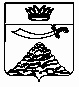 ПОСТАНОВЛЕНИЕАДМИНИСТРАЦИИ МУНИЦИПАЛЬНОГО ОБРАЗОВАНИЯ 
«ЧЕРНОЯРСКИЙ МУНИЦИПАЛЬНЫЙ РАЙОНАСТРАХАНСКОЙ ОБЛАСТИ»от 02.05.2023  № 115        с. Черный ЯрПоложение о порядке расходования средств резервного фонда администрациимуниципального образования «Черноярскиймуниципальный район Астраханской области»     На основании статьи 81 Бюджетного кодекса Российской Федерации,  администрация муниципального образования «Черноярский муниципальный район Астраханской области» ПОСТАНОВЛЯЕТ:     1.Утвердить прилагаемое Положение о порядке расходования средств  резервного фонда администрации муниципального образования «Черноярский муниципальный район Астраханской области».     2.Утвердить прилагаемую форму отчета о расходовании средств резервного фонда Администрации муниципального образования «Черноярский муниципальный район Астраханской области».     3. Признать утратившим силу Постановление главы муниципального образования «Черноярский район» Астраханской области от 11.04.2007 № 263 «Об утверждении Положения о порядке расходования средств резервного фонда администрации муниципального образования «Черноярский район».     4.Начальнику организационного отдела администрации муниципального образования «Черноярский муниципальный район Астраханской области» (Сурикова О.В.) разместить настоящее постановление на официальном сайте администрации муниципального образования «Черноярский муниципальный район Астраханской области».     5. Контроль за исполнением настоящего постановления возложить на  заместителя главы администрации муниципального образования «Черноярский муниципальный район Астраханской области» М.М. Якунина.Глава района                                                                                      С.И. Никулин                                                                                                                     УтвержденПостановлением администрациимуниципального образования«Черноярский муниципальный районАстраханской области»02.05. 2023г. № 115ПОЛОЖЕНИЕО ПОРЯДКЕ РАСХОДОВАНИЯ СРЕДСТВ РЕЗЕРВНОГО ФОНДА АДМИНИСТРАЦИИ МУНИЦИПАЛЬНОГО ОБРАЗОВАНИЯ «ЧЕРНОЯРСКИЙ МУНИЦИПАЛЬНЫЙ РАЙОН АСТРАХАНСКОЙ ОБЛАСТИ»Общие положения1.1.Настоящий Порядок использования бюджетных ассигнований резервного фонда администрации муниципального образования «Черноярский муниципальный район Астраханской области» разработан в соответствии с пунктом 6 статьи 81 Бюджетного кодекса Российской Федерации, устанавливает процедуру использования бюджетных ассигнований резервного фонда администрации муниципального образования «Черноярский муниципальный район Астраханской области» (далее – резервный фонд).1.2.Размер резервного фонда устанавливается решением Совета муниципального образования «Черноярский муниципальный район Астраханской области» при утверждении бюджета муниципального образования «Черноярский муниципальный район Астраханской области».1.3.Цели использования бюджетных ассигнований резервного фонда:-проведение поисковых и аварийно-спасательных работ в зоне чрезвычайной ситуации;-приобретение специального оборудования, хозяйственного инвентаря, медикаментов, продуктов питания, топлива для первоочередного жизнеобеспечения граждан, пострадавших в результате чрезвычайной ситуации, или предотвращения ухудшения состояния систем жизнеобеспечения в результате чрезвычайной ситуации;-проведение работ по предупреждению и (или) ликвидации чрезвычайных ситуаций (в том числе вызванных высокими уровнями воды);-проведение работ по предупреждению распространения саранчи;-оказание единовременной материальной помощи пострадавшим гражданам.1.4.На финансирование прочих непредвидимых расходов, имеющих место в текущем году, в том числе связанных с проведением мероприятий по обеспечению законности, правопорядка, общественной безопасности, а также на предупреждение чрезвычайных ситуаций.1.5.При отсутствии или недостаточности средств резервного фонда Глава муниципального образования Черноярский муниципальный район Астраханской области» вправе обратиться в установленном порядке в Правительство Астраханской области с просьбой о выделении средств из резервного фонда Правительства Астраханской области для ликвидации чрезвычайных ситуаций.Порядок выделения ассигнований резервного фонда2.1.Основанием для выделения бюджетных ассигнований резервного фонда является распоряжение администрации муниципального образования «Черноярский муниципальный район Астраханской области», в котором указывается получатель средств, размер, цели осуществления расходов, ответственное лицо.      Администрация муниципального образования «Черноярский муниципальный район Астраханской области» осуществляет контроль за использованием средств резервного фонда.2.2.Основанием для подготовки проекта распоряжения администрации муниципального образования «Черноярский муниципальный район Астраханской области» является решение Комиссии по чрезвычайным ситуациям и пожарной безопасности муниципального образования «Черноярский муниципальный район Астраханской области» (далее – Комиссия), которое направляется Главе муниципального образования «Черноярский муниципальный район Астраханской области» для принятия решения.      Решение Комиссии о необходимости выделения денежных средств из резервного фонда принимается на основании обращения органа местного самоуправления поселения, должностных лиц администрации муниципального образования «Черноярский муниципальный район Астраханской области», муниципальных учреждений муниципального образования «Черноярский муниципальный район Астраханской области».       Подготовка проекта распоряжения осуществляется структурным подразделением администрации муниципального образования «Черноярский муниципальный район Астраханской области», обеспечивающим подготовку и проведение мероприятий, связанных с предупреждением и ликвидацией чрезвычайных ситуаций, с участием заинтересованных муниципальных учреждений, предприятий, органов местного самоуправления поселений, структурных подразделений администрации муниципального образования «Черноярский муниципальный район Астраханской области».3.Основание для выделения средств из резервного фонда3.1.Основанием для выделения средств из резервного фонда является распоряжение Главы района о выделении средств из резервного фонда (далее – распоряжение).3.2.В состав распоряжения включается приложение с расчетом финансирования расходов из районного бюджета, в котором указывается:-наименование и реквизиты бюджетополучателя;-сумма средств к перечислению;-период включения в лимиты финансирования;-наименование и код источника;-наименование и код функциональной, экономической статей;-наименование и код территории.4.Основание и необходимые документы для подготовки проекта распоряженияОснованием для подготовки проекта распоряжения является решение КЧС и ПБ муниципального образования «Черноярский муниципальный район Астраханской области» о выделении средств из резервного фонда, на цели определенные Бюджетным кодексом Российской Федерации и настоящим Положением.    В случае возникновения чрезвычайной ситуации в письменном обращении должны быть указаны данные о размере материального ущерба, размере выделенных и израсходованных на ликвидацию чрезвычайной ситуации средств организаций, органов местного самоуправления, страховых фондов. Обращение должно быть подано не позднее одного месяца со дня возникновения чрезвычайной ситуации, имевшей место в текущем финансовом году.     В случае предупреждения чрезвычайной ситуации заявитель представляет следующие документы:-заявление с указанием необходимого размера денежных средств на предупреждение чрезвычайной ситуации;-документы, подтверждающие факт возможного наступления чрезвычайной ситуации (акты, содержащие данные об аварийной ситуации, которая может привести к чрезвычайной ситуации, сумму, необходимую для предотвращения чрезвычайной ситуации);-сведения о материальном состоянии заявителя (для физических лиц).      В случае возникновения чрезвычайной ситуации заявитель представляет следующие документы:-заявление с указанием даты возникновения чрезвычайной ситуации и необходимого размера денежных средств на ликвидацию последствий чрезвычайной ситуации или выделенных и израсходованных на ликвидацию чрезвычайной ситуации средств организаций, районного бюджета, органов местного самоуправления;-документы, подтверждающие факт чрезвычайной ситуации (акты, в которых указываются степень и характер разрушений (повреждений), сумма нанесенного ущерба);-сведения о материальном состоянии заявителя (для физических лиц).       В случае возникновения и предотвращения чрезвычайной ситуации обращение должно быть подано в течение текущего финансового года.       Подготовка проекта распоряжения осуществляется финансовым управлением Администрации муниципального образования «Черноярский муниципальный район Астраханской области» с учетом представленных документов.5.Очередность финансированияУправление финансов администрации муниципального образования «Черноярский муниципальный район Астраханской области» осуществляет перечисление средств из резервного фонда в следующем порядке:в первую очередь:-на проведение аварийно-восстановительных работ на объектах жилищно-коммунального хозяйства, социальной сферы, энергетики, промышленности, транспорта, связи и сельского хозяйства, пострадавших в результате чрезвычайной ситуации;-на приобретение специального оборудования, хозяйственного инвентаря, медикаментов, продуктов питания, топлива для первоочередного жизнеобеспечения граждан, пострадавших в результате чрезвычайной ситуации, или предотвращения ухудшения состояния систем жизнеобеспечения в результате чрезвычайной ситуации;-на оказание единовременной материальной помощи пострадавшим гражданам;-на финансирование прочих непредвидимых расходов, в том числе на предупреждение чрезвычайных ситуаций.во вторую очередь:-на финансирование непредвидимых расходов, связанных с проведением мероприятий по обеспечению законности, правопорядка и общественной безопасности.       Для первоочередного жизнеобеспечения пострадавших граждан в результате аварии, опасного природного явления, катастрофы, стихийного или иного бедствия перечисление средств из резервного фонда осуществляется не позднее месяца со дня принятия распоряжения Главы района, для финансирования других мероприятий, предусмотренных настоящим Положением, - не позднее двух месяцев.6. Отчетность об использовании средств резервного фонда     Администрация района ежеквартально представляет отчет об использовании средств из резервного фонда по форме согласно приложения к настоящему постановлению одновременно с отчетом об исполнении бюджета района Совету муниципального образования «Черноярский муниципальный район Астраханской области».Контроль за использованием средств резервного фонда осуществляет управление финансов администрации муниципального образования «Черноярский муниципальный район Астраханской области» и КСП муниципального образования «Черноярский муниципальный район Астраханской области».Приложение № 1к Постановлению администрациимуниципального образования«Черноярский муниципальный районАстраханской области»«02» 05  2023г. № 115ОТЧЕТо расходовании средств резервного фонда муниципального образования администрации «Черноярский муниципальный район Астраханской области» за 2023год.Руководитель _______________________________________Главный бухгалтер_________________________________Исполнитель_________________________________________№п/пНомер распоряженияДата распоряженияЦелевое направление средствСумма по распоряжениюПеречисленоПеречисленоПеречисленоИтого перечислено по распоряжениюОстаток по распоряжениюпримечание№п/пНомер распоряженияДата распоряженияЦелевое направление средствСумма по распоряжениюПолучатель средствсумма№ платежного документадатаИтого перечислено по распоряжениюОстаток по распоряжениюпримечание1234567891011=5-1012